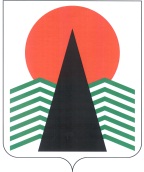 ГЛАВА  НЕФТЕЮГАНСКОГО  РАЙОНАпостановлениег.НефтеюганскО внесении изменений в постановление Главы Нефтеюганского района от 05.11.2014 № 149-п В целях урегулирования порядка проведения антикоррупционного мониторинга в Нефтеюганском районе  п о с т а н о в л я ю:Внести изменения в постановление Главы Нефтеюганского района 
от 05.11.2014 № 149-п «О мониторинге состояния и эффективности противодействия коррупции (антикоррупционном мониторинге) в Нефтеюганском районе» 
(с изменениями на 09.09.2016 № 77-п-нпа), изложив приложение к постановлению 
в редакции согласно приложению к настоящему постановлению.Настоящее постановление вступает в силу после официального опубликования в газете «Югорское обозрение».Исполняющий обязанности Главы района							С.А.КудашкинПриложение к постановлению Главы Нефтеюганского районаот 27.02.2017 № 9-пг-нпаПОРЯДОКпроведения антикоррупционного мониторинга в Нефтеюганском районе27.02.2017№ 9-пг-нпа№ 9-пг-нпа№п/пОсновные направления    
антикоррупционного
мониторингаПоказатели эффективности противодействия коррупции  
в Нефтеюганском районеИсполнителиФорма    
реализацииПериодичность(срок)1234561.Обобщение результатов антикоррупционной экспертизы нормативных правовых актов Нефтеюганского района и проектов нормативных правовых актов Нефтеюганского района           1. Соотношение количества выявленных коррупциогенных факторов к количеству нормативных правовых актов Нефтеюганского района, в отношении которых проводилась антикоррупционная экспертиза.    2. Соотношение количества нормативных правовых актов Нефтеюганского района, в которых выявлены коррупциогенные факторы, к количеству нормативных правовых актов Нефтеюганского района, в которые были внесены изменения в целях устранения коррупциогенных факторов. 3. Соотношение количества нормативных правовых актов Нефтеюганского района, в отношении которых органами прокуратуры, юстиции и независимыми экспертами были выявлены коррупциогенные факторы, к количеству нормативных правовых актов Нефтеюганского района, в отношении которых внутренняя антикоррупционная экспертиза не выявила коррупциогенных факторов.4. Соотношение количества проектов нормативных правовых актов Нефтеюганского района, в отношении которых проведена независимая антикоррупционная экспертиза, к общему количеству подготовленных проектов нормативных правовых актов Нефтеюганского района.5. Доля принятых нормативных правовых актов Нефтеюганского района, в которых после проведения внутренней антикоррупционной экспертизы проектов указанных нормативных правовых актов Нефтеюганского района, органами прокуратуры, юстиции выявлены коррупциогенные факторы (с которыми уполномоченный орган, проводивший внутреннюю антикоррупционную экспертизу проектов указанных нормативных правовых актов Нефтеюганского района,    согласился либо по которым имеется вступившее в законную силу решение суда).6. Соотношение количества нормативных правовых актов Нефтеюганского района, в которых по результатам рассмотрения экспертных заключений и актов прокурорского реагирования, выявленные коррупциогенные факторы были устранены, к количеству нормативных правовых актов Нефтеюганского района, в которых выявленные коррупционные факторы устранены не были.7. Соотношение количества лиц, осуществляющих антикоррупционную экспертизу и имеющих специальную квалификацию (прошедших специальную дополнительную подготовку), к количеству лиц, осуществляющих антикоррупционную экспертизу и не имеющих специальной квалификацииЮридический    комитет администрации Нефтеюганского районаАппарат Думы Нефтеюганского районааналитическая справка, содержащая информацию 
о показателях с нарастающим итогом за отчетный период в сравнении аналогичным периодом предыдущего года (АППГ)ежеквартально,до 10 числа месяца, следующего 
за отчетным кварталом2.Осуществление антикоррупционного контроля за соблюдением    
муниципальными служащими Нефтеюганского района, установленных обязанностей, ограничений, запретов и требований к служебному поведению1. Численность муниципальных служащих органов местного самоуправления Нефтеюганского района.2. Количество муниципальных служащих, замещающих должности муниципальной службы Нефтеюганского района, включенные в утвержденный муниципальным правовым актом перечень должностей муниципальной службы, и замещение которых предусматривает обязанность представления сведений о доходах, расходах, об имуществе и обязательствах имущественного характера (далее – муниципальные служащие, замещающие должности, включенные в соответствующий перечень).3. Количество муниципальных служащих Нефтеюганского района:- допустивших нарушения требований антикоррупционного законодательства;- привлеченных к дисциплинарной ответственности за нарушения требований антикоррупционного законодательства; - осужденных за преступления коррупционной направленности, по которым приговор суда вступил в законную силу; - в отношении которых уголовные дела о преступлениях коррупционной направленности прекращены по нереабилитирующим основаниям.4. Количество муниципальных служащих Нефтеюганского района,  (в том числе количество муниципальных служащих, замещающие должности, включенные в соответствующий перечень), в отношении которых проводились проверки соблюдения ими обязанностей, ограничений, запретов и требований к служебному поведению.5. Количество поступивших на муниципальных служащих Нефтеюганского района, замещающих должности, включенные в соответствующий перечень, по фактам правонарушений коррупционной направленности: - жалоб от граждан и организаций; - протестов, представлений органов прокуратуры; - частных определений суда; - предписаний контролирующих органов.6. Соотношение количества поступивших обращений граждан и организаций по вопросам коррупционных проявлений со стороны муниципальных служащих Нефтеюганского района, к количеству обращений по которым доводы заявителя подтвердились.7. Соотношение количества коррупционных правонарушений, выявленных в результате внутреннего контроля, к количеству правонарушений коррупционной направленности, выявленных органами прокуратуры и иными правоохранительными и контролирующими органами.8. Количество материалов проверок по фактам совершения коррупционных правонарушений, рассмотренных комиссией по соблюдению требований к служебному поведению муниципальных служащих Нефтеюганского района и урегулированию конфликта интересов.9. Соотношение количества проведенных  проверок соблюдения муниципальными служащими Нефтеюганского района обязанностей, ограничений, запретов и требований к служебному поведению к количеству установленных фактов несоблюдения муниципальными служащими Нефтеюганского района обязанностей, ограничений, запретов и требований к служебному поведению.10. Количество муниципальных служащих Нефтеюганского района, в должностные обязанности которых входит участие в противодействии коррупции, прошедших повышение квалификации, по соответствующим образовательным программамОтдел кадров и муниципальной службы администрации Нефтеюганского районааналитическая справка, содержащая информацию о показателях с нарастающим итогом за отчетный период в сравнении аналогичным периодом предыдущего года (АППГ)ежеквартально, 
до 10 числа месяца, следующего 
за отчетным кварталом3.Осуществление антикоррупционного контроля за исполнением    
органами местного самоуправления        Нефтеюганского района своих полномочий по реализации муниципальной функции (предоставлению муниципальной услуги)     1. Общие показатели:1) количество исполняемых муниципальных функций2) соотношение количества муниципальных служащих, замещающих должности, включенные в соответствующий перечень, исполняющих муниципальные функции, к общему количеству муниципальных служащих Нефтеюганского района;3) количество предоставляемых муниципальных услуг4) соотношение количества муниципальных служащих Нефтеюганского района, замещающих должности, включенные в соответствующий перечень, предоставляющих муниципальные услуги, к общему количеству    муниципальных служащих Нефтеюганского района;5) соотношение количества муниципальных функций (услуг), исполняемых (предоставляемых) в наиболее коррупционно опасных сферах деятельности, к количеству муниципальных функций (услуг), исполнение (предоставление) которых обеспечена административными регламентами или иными нормативными правовыми актами, регулирующими отношения, связанные с исполнением муниципальных функций (предоставлением муниципальных услуг);6) количество многофункциональных центров оказания государственных и муниципальных услуг и их территориально обособленных структурных подразделений (ТОСП) в Нефтеюганском районе;7) соотношение количества жалоб получателей муниципальных услуг на факты коррупционных проявлений при предоставлении муниципальной услуги, в отношении которой органами местного самоуправления Нефтеюганского района приняты административные регламенты, к общему количеству получателей муниципальных услуг при предоставлении муниципальной услуги, в отношении которой органами местного самоуправления Нефтеюганского района приняты административные регламенты;8) количество решений, вынесенных в пользу граждан по обращениям на нарушения муниципальными служащими Нефтеюганского района законности при предоставлении муниципальных услуг к общему количеству таковых жалобУправление информационных технологий и административного реформирования администрации Нефтеюганского районааналитическая справка, содержащая информацию о показателях с нарастающим итогом за отчетный период в сравнении аналогичным периодом предыдущего года (АППГ)ежеквартально, 
до 10 числа месяца, следующего
за отчетным кварталом3.Осуществление антикоррупционного контроля за исполнением    
органами местного самоуправления        Нефтеюганского района своих полномочий по реализации муниципальной функции (предоставлению муниципальной услуги)     2. Показатели по срокам предоставления муниципальной услуги «предоставление земельных участков»:1) доля разрешенных заявлений к общему количеству поданных заявлений о предоставлении земельных участков для строительства (в том числе земельных участков для жилищного строительства, индивидуального жилищного строительства, комплексного освоения в целях жилищного строительства (далее – строительство));2) средняя продолжительность времени со дня подачи заявки на предоставление земельного участка для строительства до дня получения разрешения на строительство;3) средняя продолжительность времени со дня принятия решения уполномоченным органом 
о предоставлении земельного участка для строительства до дня получения разрешения 
на строительство;4) количество территориальных органов федеральной исполнительной власти, органов местного самоуправления Нефтеюганского района, предприятий и организаций, реализующих разрешительные процедуры 
(чье согласование необходимо получить для предоставления земельного участка в аренду для строительства), 5) сроки получения разрешения, начиная со дня подачи заявки на предоставление земельного участка в аренду для строительства до дня выдачи разрешения на ввод объекта капитального строительства 
в эксплуатациюДепартамент градостроительства и землепользования Нефтеюганского районааналитическая справка, содержащая информацию 
о показателях 
с нарастающим итогом за отчетный период в сравнении аналогичным периодом предыдущего года (АППГ)ежеквартально, до 10 числа месяца, следующего за отчетным кварталом4.Осуществление антикоррупционного контроля за расходованием средств местного бюджета           1. Расходы консолидированного бюджета Нефтеюганского района (тыс. рублей), в том числе:- на увеличение стоимости основных средств; - на развитие и поддержку малого и среднего предпринимательства, в том числе в расчете на одно малое и среднее предприятие Нефтеюганского района и одного жителя Нефтеюганского района; - на содержание работников органов местного самоуправления Нефтеюганского районаДепартамент финансов Нефтеюганского районаКомитет по экономической политике и предпринимательству администрации Нефтеюганского районааналитическая справка, содержащая информацию 
о показателях 
с нарастающим итогом за отчетный период в сравнении аналогичным периодом предыдущего года (АППГ)ежегодно,до 25 февраля года, следующего 
за отчетным 4.Осуществление антикоррупционного контроля за расходованием средств местного бюджета           2. Соотношение средней заработной платы муниципальных служащих замещающих должности, включенные в соответствующий перечень, к средней заработной плате по Нефтеюганскому районуДепартамент финансов Нефтеюганского районаКомитет по экономической политике и предпринимательству администрации Нефтеюганского районааналитическая справка, содержащая информацию 
о показателях 
с нарастающим итогом за отчетный период в сравнении аналогичным периодом предыдущего года (АППГ)ежеквартально, 
до 25 числа месяца, следующего 
за отчетным кварталом4.Осуществление антикоррупционного контроля за расходованием средств местного бюджета           3. Соотношение среднестатистических затрат на строительство инфраструктурных объектов и объектов социального значения к среднестатистическим затратам на строительство аналогичных объектов в регионах со схожими природно-климатическими условиямиДепартамент строительства и жилищно-коммунального комплекса Нефтеюганского районааналитическая справка, содержащая информацию о показателях с нарастающим итогом за отчетный период в сравнении аналогичным периодом предыдущего года (АППГ)ежегодно,до 25 числа последнего 
месяца года4.Осуществление антикоррупционного контроля за расходованием средств местного бюджета           4. Количество проведенных проверок сохранности и целевого использования муниципального имущества Нефтеюганского района, из них: - количество проверок, в результате которых выявлены нарушения федерального и окружного законодательства, с указанием количества материалов, направленных в правоохранительные органы; - доля проверок, в результате которых выявлены нарушения федерального и окружного законодательства, с указанием доли материалов, направленных в правоохранительные органы (процентов)Департамент имущественных отношений Нефтеюганского районааналитическая справка, содержащая информацию о показателях с нарастающим итогом за отчетный период в сравнении аналогичным периодом предыдущего года (АППГ)ежегодно,до 25 числа последнего 
месяца года4.Осуществление антикоррупционного контроля за расходованием средств местного бюджета           5. Количество проведенных проверок использования бюджетных средств, из них: - количество проверок, в результате которых выявлены нарушения федерального и окружного законодательства, с указанием количества материалов, направленных в правоохранительные органы;- доля проверок, в результате которых выявлены нарушения федерального и окружного законодательства, с указанием доли материалов, направленных в правоохранительные органы (процентов).6. Количество проведенных проверок соблюдения требований, установленных Федеральным законом от 05.04.2013 № 44-ФЗ "О контрактной системе в сфере закупок товаров, работ, услуг для обеспечения государственных и муниципальных нужд", а также ведения лицензионно-разрешительной деятельности, 
из них: - количество проверок, в результате которых выявлены нарушения федерального и окружного законодательства, с указанием количества материалов, направленных в правоохранительные органы; - доля проверок, в результате которых выявлены нарушения федерального и окружного законодательства, с указанием доли материалов, направленных в правоохранительные органы (процентов); - соотношение стоимости товаров, работ, услуг (в рублях) по заключенным сделкам, в которых были выявлены нарушения, к общей стоимости заключенных сделок по результатам проведения конкурса, аукциона и запроса котировок цен на товары, работы, услуги.7. Потери местного бюджета вследствие коррупционных правонарушений (тыс. рублей) к доходной части местного бюджетаКонтрольно-счетная палата Нефтеюганского районаКонтрольно-ревизионное управление администрации Нефтеюганского районааналитическая справка, содержащая информацию о показателях с нарастающим итогом за отчетный период в сравнении аналогичным периодом предыдущего года (АППГ)ежеквартально,  
до 10 числа месяца, следующего 
за отчетным кварталом5.Изучение и анализ статистической отчетности о выявленных на территории Нефтеюганского района коррупционных правонарушениях   1. Количество возбужденных уголовных дел по фактам коррупции.2. Количество возбужденных уголовных дел по фактам захвата имущества, имущественных и неимущественных прав, денежных средств предприятий в Нефтеюганском районе и (рейдерства).3. Количество уголовных дел по фактам коррупции, по результатам рассмотрения которых судом вынесены обвинительные приговоры.4. Количество уголовных дел по фактам захвата имущества, имущественных и неимущественных прав, денежных средств предприятий в Нефтеюганском районе (рейдерства), по результатам рассмотрения которых судом вынесены обвинительные приговоры.5. Количество лиц, осужденных за совершение коррупционных преступлений.6. Количество лиц, осужденных за совершение преступлений, связанных с захватом имущества, имущественных и неимущественных прав, денежных средств предприятий в Нефтеюганском районе (рейдерства).7. Соотношение количества удовлетворенных судом исковых требований граждан и организаций действий (бездействия) по фактам коррупционных правонарушений к общему количеству обжалований гражданами и организациями действий (бездействия), в том числе:- территориальных органов федеральных государственных органов; - органов местного самоуправления Нефтеюганского районаНефтеюганская межрайонная прокуратура(по согласованию)  ОМВД России по Нефтеюганскому району(по согласованию)Нефтеюганский районный суд(по согласованию)аналитическая справка, содержащая информацию о показателях с нарастающим итогом за отчетный период в сравнении аналогичным периодом предыдущего года (АППГ)ежеквартально, 
до 10 числа месяца, следующего 
за отчетным кварталом5.Изучение и анализ статистической отчетности о выявленных на территории Нефтеюганского района коррупционных правонарушениях   8. Соотношение количества представлений, частных определений суда, иных документов реагирования в адрес органов местного самоуправления Нефтеюганского района по фактам совершения коррупционных правонарушений к их общему количеству, поступившему в органы местного самоуправления Нефтеюганского района в отчетном периоде из правоохранительных органов и судовЮридический комитет администрации Нефтеюганского района Аппарат Думы Нефтеюганского районааналитическая справка, содержащая информацию 
о показателях 
с нарастающим итогом за отчетный период в сравнении аналогичным периодом предыдущего года (АППГ)ежеквартально, 
до 10 числа месяца, следующего 
за отчетным кварталом5.Изучение и анализ статистической отчетности о выявленных на территории Нефтеюганского района коррупционных правонарушениях   9. Количество жителей Нефтеюганского района, отбывающих наказание за коррупционные правонарушения и являвшихся государственными, муниципальными служащими, в том числе:- федеральных органов государственной власти; - органов государственной власти Ханты-Мансийского автономного округа - Югры ;                                - органов местного самоуправления муниципальных образований в Ханты-Мансийском автономном округе - ЮгреФКУ УИИ УФСИН России по Ханты-Мансийскому автономному округу - Югра (по согласованию)аналитическая справка, содержащая информацию о показателях с нарастающим итогом за отчетный период в сравнении аналогичным периодом предыдущего года (АППГ)ежеквартально, 
до 10 числа месяца, следующего 
за отчетным кварталом6.Проведение анализа поступивших в органы          
местного самоуправления Нефтеюганского района жалоб и обращений граждан и организаций о фактах совершения коррупционных     
правонарушений с целью их обобщения по существу       
поставленных вопросов       1. Количество обращений, поступивших на «телефон доверия» органов местного самоуправления Нефтеюганского района, из них:- переданных в правоохранительные органы, содержащих информацию о коррупционных проявлениях; - количество обращений, переданных в правоохранительные органы, информация о коррупционных проявлениях по которым подтвердилась.2. Количество обращений, поступивших в органы местного самоуправления Нефтеюганского района (в том числе письменных и устных, поступивших на личных приемах должностных лиц ОМС) из них: - количество обращений, переданных в правоохранительные органы, содержащих информацию о коррупционных проявлениях; - количество обращений, переданных в правоохранительные органы, информация о коррупционных проявлениях по которым подтвердилась    Управление по вопросам местного самоуправления и обращениям граждан администрации Нефтеюганского районааналитическая справка, содержащая информацию о показателях с нарастающим итогом за отчетный период в сравнении аналогичным периодом предыдущего года (АППГ)ежеквартально, 
до 10 числа месяца, следующего 
за отчетным кварталом7.Проведение анализа публикаций о состоянии коррупции на территории Нефтеюганского района в средствах массовой информацииКоличество проанализированных информационных материалов, из них: - доля информационных материалов о фактах коррупционных правонарушений (в процентах);- доля информационных материалов по вопросам антикоррупционной политики (в процентах)Муниципальное казенное учреждение «Управление по делам администрации Нефтеюганского района»аналитическая справка, содержащая информацию о показателях с нарастающим итогом за отчетный период в сравнении аналогичным периодом предыдущего года (АППГ)ежеквартально, до 10 числа месяца, следующего за отчетным кварталом